Уважаемые коллеги!В соответствии с пунктом 2 статьи 2 Федерального закона от 31 июля 2020 года № 304-ФЗ «О внесении изменений в Федеральный закон «Об образовании в Российской Федерации» по вопросам воспитания обучающихся» (далее – Закон об образовании) с 01 сентября 2021 года внедрение рабочих программ воспитания и календарных планов воспитательной работы станет обязательным для образовательных организаций общего и среднего профессионального образования. Министерством просвещения Российской Федерации совместно с ФГБНУ «Институт изучения детства, семьи и воспитания Российской академии образования» (далее – Институт воспитания) разработаны примерные рабочие программы воспитания для: - образовательных организаций, реализующих образовательные программы дошкольного образования; - образовательных организаций, реализующих образовательные программы начального общего, основного общего и среднего общего образования;- образовательных организаций, реализующих образовательные программы среднего профессионального образования. Данные примерные программы воспитания прошли широкое профессионально-общественное обсуждение с участием педагогического сообщества, региональных и муниципальных органов управления образованием и размещены на сайте Института воспитания: https://институтвоспитания.рф/programmy-vospitaniya.Ввиду вышеизложенного рекомендуем органам местного самоуправления, осуществляющим управление в сфере образования, муниципальным методическим службам (центрам) организовать необходимую работу по разработке и внедрению рабочих программ воспитания и календарных планов воспитательной работы в деятельность образовательных организаций.Приложение: 1. Приказ Министерства просвещения Российской Федерации
   от 11.12.2021 № 712 на 7 л. в 1 экз.2. Приказ Министерства просвещения Российской Федерации
    от 17.12.2021 № 747 на 52 л. в 1 экз.(4852) 40-08-58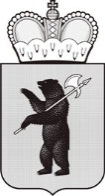 ДЕПАРТАМЕНТ ОБРАЗОВАНИЯЯРОСЛАВСКОЙ ОБЛАСТИСоветская ул., д. . Ярославль, 150000Телефон (4852) 40-18-95Факс (4852) 72-83-81e-mail: dobr@yarregion.ruhttp://yarregion.ru/depts/dobrОКПО 00097608, ОГРН 1027600681195,ИНН / КПП 7604037302 / 760401001__________________№______________На №           от           Руководителям органов местного самоуправления, осуществляющих управление в сфере образованияРуководителям муниципальных образовательных организацийРуководителям государственных образовательных организаций, функционально подчинённых департаменту образования Ярославской областиО проведении необходимой работы по организации деятельности образовательных организацийС.В. Астафьева